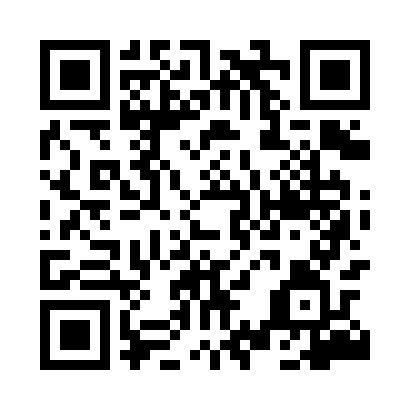 Prayer times for Podwegierki, PolandWed 1 May 2024 - Fri 31 May 2024High Latitude Method: Angle Based RulePrayer Calculation Method: Muslim World LeagueAsar Calculation Method: HanafiPrayer times provided by https://www.salahtimes.comDateDayFajrSunriseDhuhrAsrMaghribIsha1Wed2:425:1812:465:548:1610:402Thu2:385:1612:465:558:1810:443Fri2:345:1412:465:578:1910:474Sat2:335:1212:465:588:2110:515Sun2:325:1012:465:598:2310:526Mon2:315:0812:466:008:2410:537Tue2:305:0712:466:018:2610:538Wed2:305:0512:466:028:2810:549Thu2:295:0312:466:038:2910:5510Fri2:285:0112:466:038:3110:5511Sat2:285:0012:466:048:3210:5612Sun2:274:5812:466:058:3410:5713Mon2:264:5612:466:068:3610:5814Tue2:264:5512:466:078:3710:5815Wed2:254:5312:466:088:3910:5916Thu2:244:5212:466:098:4011:0017Fri2:244:5012:466:108:4211:0018Sat2:234:4912:466:118:4311:0119Sun2:234:4812:466:128:4511:0220Mon2:224:4612:466:138:4611:0221Tue2:224:4512:466:138:4811:0322Wed2:214:4412:466:148:4911:0423Thu2:214:4212:466:158:5111:0424Fri2:204:4112:466:168:5211:0525Sat2:204:4012:466:178:5311:0526Sun2:204:3912:466:178:5511:0627Mon2:194:3812:466:188:5611:0728Tue2:194:3712:476:198:5711:0729Wed2:194:3612:476:208:5811:0830Thu2:184:3512:476:208:5911:0931Fri2:184:3412:476:219:0111:09